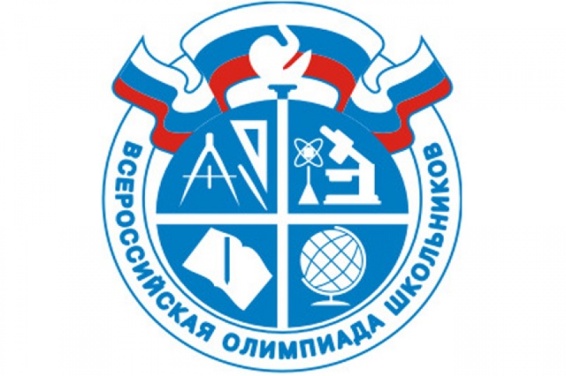 Итогишкольного этапаВсероссийской олимпиады школьников2020-2021 учебный год.ПредметКлассПобедитель ПризерУчительРусский язык4 «А»СабиеваСамираСлонова Жанна КимовнаРусский язык4 «В»Тычкин НиколайГусева Валентина НиколаевнаРусский язык4 «А»ЦамалаидзеАмелияСлонова Жанна КимовнаРусский язык6 «В»Кянгенин ДарьяБедоева Карина БатразовнаРусский язык7«Б»Сыроватская ЕленаАсламурзаева Зоя БорисовнаРусский язык11 «А»Кулумбегова ВероникаКайтуковаДжулета ЮрьевнаЛитература5 «Б»Абаева АминаДзерановаМанана МихайловнаЛитература5 «Б»Каргаева ЕленаМуриеваРита АхсаратовнаЛитература6 «Г»Кокоев МаксимБедоева Карина БатразовнаЛитература6 «А»Джагаева ЛаураКайтуковаДжулета ЮрьевнаЛитература6 «А»Плиева ЭллинаКайтуковаДжулета ЮрьевнаЛитература6«В»Сугарова АринаБедоева Карина БатразовнаЛитература8 «В»Каркузаева ЕлизаветаДзерановаМанана МихайловнаЛитература10 «А»ОртабаеваАнэлияМуриеваРита АхсаратовнаБиология5 «Б»»Абаева АминаЧочиева Маргарита ГагиковнаБиология5 «Б»Гиголаев ЧерменЧочиева Маргарита ГагиковнаБиология5 «В»Кудзиева КамиллаЧочиева Маргарита ГагиковнаБиология5 «А»Ходаковский РусланЧочиева Маргарита ГагиковнаБиология10 «А»Багаева МиленаЧочиева Маргарита ГагиковнаГеография7 «А»Засеева ВикторияДзгоеваБэллаБорисовнаГеография8 «А»ГудиевАхсарбекДзгоеваБэллаБорисовна10 «А»ОртабаеваАнэлияДзгоеваБэллаБорисовнаХимия8 «Б»Вечерова ДарьяХасцаеваФатима РамазановнаХимия10 «А»Багаева МиленаХасцаеваФатима РамазановнаФизика10 «А»ОртабаеваАнэлияДзерановаАлета ЛаврентьевнаФизическая культура5 «А»Бибилов АртурИванова Ирина АнатольевнаФизическая культура5 «В»ТомаевТеймуразБегизоваАнжела АлександровнаФизическая культура6 «А»Бримжанова КаринаБегизоваАнжела АлександровнаФизическая культура7 «В»Абасов РусланИвановаИрина АнатольевнаФизическая культура8 «А»Бибилов СарматИвановаИрина АнатольевнаФизическая культура9 «А»Овсянников ВасилийБегизоваАнжела АлександровнаФизическая культура9 «Б»Семенов СтаниславИвановаИрина АнатольевнаФизическая культура10 «А»Бураева ДзерассаИвановаИрина АнатольевнаФизическая культура11 «А»Лобан СофьяИвановаИрина АнатольевнаИнформатика7 «Б»Савенкова АннаГраневский Станислав ЛьвовичИнформатика7«Б»Куликов АртемГраневский Станислав ЛьвовичИнформатика8 «А»Плиев ХетагГраневский Станислав ЛьвовичИнформатика8 «А»Хлопова ВалерияГраневский Станислав ЛьвовичИнформатика11«А»Болотаев АрсенГраневский Станислав ЛьвовичОБЖ11«А»Гасиева СтеллаМаховскаяАлла Анатольевна